              Name 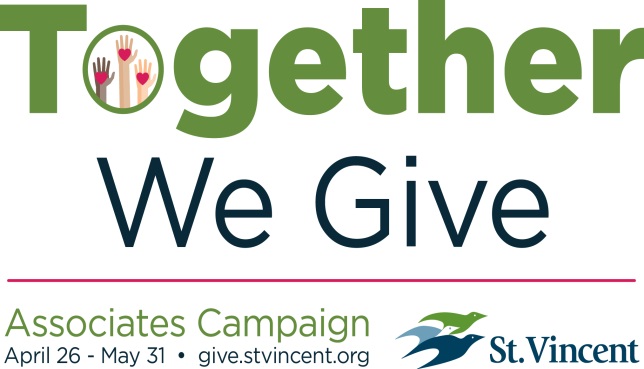 Associate ID (First 8 digits on back of ID badge)                                        PO Business Unit                                   Department ID 		            5 digits begins with 460XX   		                                 5 digit Cost CenterHome Address  City, State, Zip                                        Phone                                              E-mail Name(s) to Appear on Donor Listings Shirt Size                        (Provided with gift/pledge of $250+)     Anonymous Gift
             2017 Associates Campaign • April 26 - May 31 • give.stvincent.org/togetherDesignation  Cardiovascular Research Institute                    	                                                                                     William K. Nasser, MD Healthcare Education and Simulation Center    Other _____________________________________	 
Contribution I would like to make a:   Pledge of $_____________ to be paid over  1 year   2 years  3 years  Other________                                                                          (26 pays)      (52 pays)      (78 pays)	                 Payroll Deduction. Please make deductions of $ _________________ per pay period. (Minimum of $1/pay period.)                                                                             
                    Signature for Payroll Authorization ________________________________________________. Deductions will begin 7/21/17.                                         Invoice Me.  Monthly   Quarterly   Annually (Invoices will be mailed 1 month prior.)                   The first pledge payment  is enclosed  will be paid on _____________________.   
                                                                                                                                    Date                                                                   Gift of $________________.       Check (payable to St.Vincent Foundation)   Cash   Credit Card   One-time contribution Recurring monthly contribution                   Name on card 	                    Card #                                                                                                                          Exp. 	                     Signature   	Honor/Memory Please make this gift in   Honor of   Memory of  __________________________________________________________Name and address of person to notify (optional) 	                 Recognition   I would like to opt out of receiving Campaign gifts.  •  All Donors	Campaign bracelet •  $136+	Above, plus Campaign charm•  $250+	Above, plus Campaign t-shirt (size requests fulfilled in order contributions are received)•  $500+	Above, plus St. Vincent lunch bag  •  $1,000+ 	Above, plus Friends of the Foundations benefits, including cafeteria discounts Return this form to St.Vincent Foundation, 8402 Harcourt Road, Suite 210, Indianapolis, IN 46260.Visit give.stvincent.org/together to contribute online.  Questions? Call (317) 338-2338. 